Curriculum Overview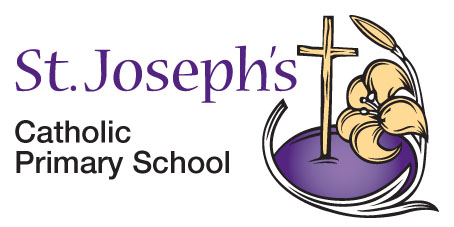 Year 5 – Route BAutumn Term 1Autumn Term 2Spring Term 1Spring Term 2Summer Term 1Summer Term 2Why should we remember the Maya?Where should we go on holiday?What did the Greeks do for us?How is our county changing?Did WWI or WWII have the biggest impact on our locality?Are we damaging our world?English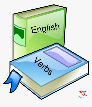 Queen 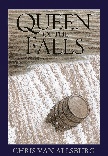 of the Falls DiaryCan We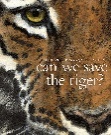 Save the TigerHybridInformation, Explanation, and Persuasion, NarrativeThe Selfish 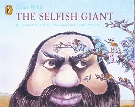 Giant NarrativeNonChronologicalThe Darkest Dark 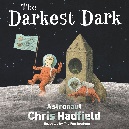 BiographyPaperbag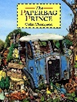 Prince Hybrid Persuasive Information/ ExplanationLeafletSky Chasers 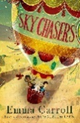 AutobiographyMaths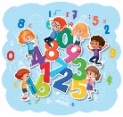 Place ValueAddition and SubtractionMultiplication and Division AFractions APlace ValueAddition and SubtractionMultiplication and Division AFractions AMultiplication and Division BFractions BDecimals and PercentagesPerimeter and AreaStatisticsMultiplication and Division BFractions BDecimals and PercentagesPerimeter and AreaStatisticsShapePosition and DirectionDecimalsNegative NumbersConverting unitsVolumeShapePosition and DirectionDecimalsNegative NumbersConverting unitsVolumeRE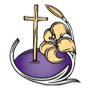 CreationCAFOD: Stewardship Buddhism - stewardshipGod’s CovenantsHindu - DharmaInspirational People Ghandi, Malala Yousafazi, Kailash Satyarthi, ReconciliationLife in the Risen ChristOther FaithsJudaism, Islam, Sikhism, Buddhism, Science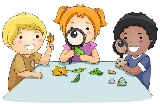 Y6 Light and sight Y5 Separating mixturesY5 Forces Y6 Classifying Living ThingsY5 Earth and SpaceY5 Earth and SpaceComputing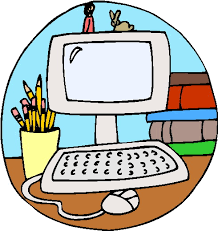 Y6: Digital Literacy/E-Safety – It’s cool to be kind.Looking at cyber bullying and online interactions.Y5: Computer Science -Catch the Dots Maya Game.Y5: Computer Science – To plan and create an interactive game or animation based on North America.Y6: Information Technology – Digital Journey – children to create and upload their own VR Google Expedition of their journey through North America.Y6: Computer Science – Scratch Maths – Building with Numbers. Using variables, inputs/outputs.Y6: Information Technology – End of year animation.Children to plan, write and produce an end of year video, stop-motion or flip-book including soundtrack composed by them.PE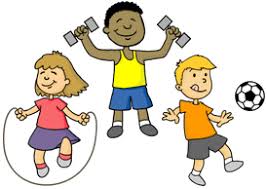 Rugby DanceFootballNetballHockeyOAADodgeballGymnasticsStriking and Fielding(Rounders/Cricket)AthleticsNet and Wall (Tennis/Volleyball)SwimmingAthleticsGeography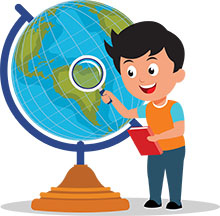 Focusing on diverse Alpine regions, children will use maps to focus on countries, cities and regions in Europe.They will be taught to understand a region of another European country. They will be taught to understand some of the physical and human processes that shape a region. Focusing on our local areas, children will name and locate counties and cities of the UK. They will also identify geographical regions and their identifying human and physical characteristics, key topographical features (including hills, mountains, coasts and rivers), and land-use patterns; and understand how some of these aspects have changedover time. Children will also understand geographical similarities and differences through the study of human and physical geography of a region of the UK. In this unit the children will focus on the damage to the environment and what can be done to fix it. They will describe and understand key aspects of the distribution of natural resources including energy, minerals and water.Children will use maps, atlases and globes to locate countries and describe features studied.History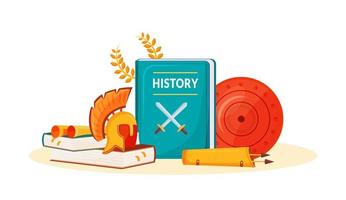 In this unit, the children will explore the world of the Maya, and debate whether they should continue to be remembered today as a significant culture. They will establish clear narratives within and across periods they study. They will also regularly address historically valid questions about similarity and difference and significance. In this unit, the children will learn about aspects of political, social and cultural Ancient Greek life. The children will develop the use of historical terms and address and devise historically valid questions. They will understand how our knowledge of the past is constructed from a range of sources. In this unit, the children will research and compare the impact of the First and Second World Wars on their locality. The children will develop a chronologically secure knowledge and understanding of British, local and world history. They will also address and devise historically valid questions about change, cause and significance.Music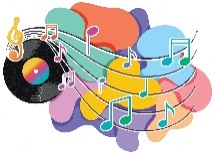 Hey, Mr MillerSwing music, SyncopationBig band, Scat singing, Historical context WWIIShadowsArtist and their influences, Musical comparisons, Shadows by LindsaySterlingComposing for protest!To create musicinspired by Ethel Smythand a picture of thesuffragettes, Composing using a non-musical stimulus, Lyrics, Melody, Steady beat, Tempo, Ostinato, CodaDona nobis pacem3-part round/polyphonictexture), ¾ time, churchmusic in LatinAin’t gonna let nobodyCivil rights movement, Spiritual, gospel, RnB, choralVocal improvisation, Chords C minor and G7Ame sau vala tara balIndian music,Raag BhairaviChaal rhythm, Indian musical instruments,Indian musical styles: Bhangra, Bollywood, Indian, ClassicalNobody knows (TheLumineers)Songwriting, Chords, Writing lyrics on theme of‘leavers’Art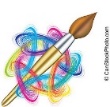 Photography Artist Study - David HockneyInvestigate Hockney and his work, create a piece of artwork using photograph in his style of the local areaDrawing Artist Study – Giacometti - Self-portrait’s children can use charcoal and more detail. Discuss effect.PrintingCreate posters to promote rationing and the war effortDesign and Technology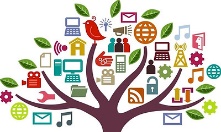 Design, make and evaluate: WeavingResearch and design how Mayan’s used weavings and textiles. Learn how to weave on a loom. Return to the weaving over time so skills are practised and developed. Apply skills and learning to create a weaving using recyclable materials. (Bike wheels, baskets, colanders) Create own Mayan weaving selecting from a wide range of textiles.Design, make and evaluate: FoodsEvaluate and investigate a range of existing products.Understand and apply the principles of a healthy and varied diet. Understand the source, seasonality and characteristics of a broad range of ingredients.Cook a repertoire of savoury Greek foodDesign, make and evaluate: InventionResearch a range of different lamps, including ones with levers. Investigate how they work. Design your own reading lamp, using a lever and a switch and bulb. Apply their understanding of computing to programme, monitor and control their products.Create your own reading lamp, using a lever and a switch and bulbMFL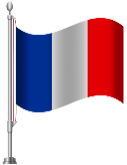 School SuperhoersSchool subjectsCalendarOpinions/feelingsTime; o’clocks and daily routineAsking and answering a like and dislikeFollowing a story and exploring more detailed textExploration of 1st, 2nd and 3rd person singular and verbsStepping into a New WorldNouns and adjectivesHouse nounsDescriptive sentences using nouns and adjectivesNumbers to 100Dialogues to buy items and ticketsDescribing a placeMaking food that is fit and healthyFruits and vegetables and recipesInstructional textMake a healthy lunch boxWrite, read aloud and perform “masterchef” recipesSpeaking and writing creative sentencesIt’s Me!Clothes nouns and use of adjectives to describe clothesReading and speaking descriptive sentences – fancy dressFinding out about favourite thingsSpeaking and writing descriptive sentences – presentation “all about me”A meal in Outer SpaceCafé’sDialoguesAsking and answering questionsInvestigating information about foods in short textsDesigning out of this world meals and menusUnderstanding, remembering, recalling and performing a sketchSummer Sports DaySports nouns and opinionsExploring the present tense of the verb “to play”Exploring text to understand and re-use languageSpeaking and writing extended sentencesPerforming to an audienceRSE/PSHE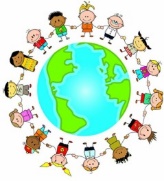 UKS2.1.1 Kester’s Adventures  – Made to GrowUKS2.1.2.1 Gifts and TalentsUKS2.1.2.2 Girls’ BodiesUKS2.1.2.3 Boys’ BodiesUKS2.1.2.4 Spots and SleepUKS2.1.3.1 Body ImageUKS2.1.3.2 Funny FeelingsUKS2.1.3.3 Emotional ChangesUKS2.1.3.4 Seeing Stuff OnlineUKS2.2.3.1 Sharing OnlineUKS2.2.3.2 Chatting OnlineUKS2.3.1.1 Trinity HouseUKS2.3.2.1 Reaching OutP4C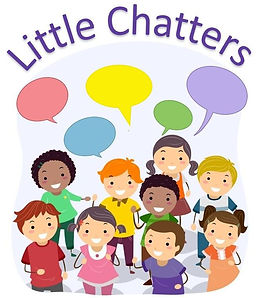 Begin recording own enquiryEvaluating the 4C’s progress Identifying and recording the progress of an enquiry.Justify reasons with evidence and examplesCan set own stimulusCan weigh up reasons for agreeing/disagreeingCan think of different answers for the same questionBegin recording own enquiryEvaluating the 4C’s progress Identifying and recording the progress of an enquiry.Justify reasons with evidence and examplesCan set own stimulusCan weigh up reasons for agreeing/disagreeingCan think of different answers for the same questionExplaining reasoning and investigating further questionsUsing the question technique to identify concepts, assumptions and interpretations. Refining the P4C question as a class.Begins to review process and how it can be improvedExplaining reasoning and investigating further questionsCan give other points of viewCan push for decisions about what they thinkExplaining reasoning and investigating further questionsUsing the question technique to identify concepts, assumptions and interpretations. Refining the P4C question as a class.Begins to review process and how it can be improvedExplaining reasoning and investigating further questionsCan give other points of viewCan push for decisions about what they thinkPlanning own enquiryInterrogating an idea more deeply. Being able to self - reflect and review whole class progress. Pupils facilitating the enquiry.Reviewing and evaluating P4CCan change and improve their own thinkingPlanning own enquiryInterrogating an idea more deeply. Being able to self - reflect and review whole class progress. Pupils facilitating the enquiry.Reviewing and evaluating P4CCan change and improve their own thinking